2020 Mart- Storytelling and Drama for Young Learners as a Vehicle for Teaching English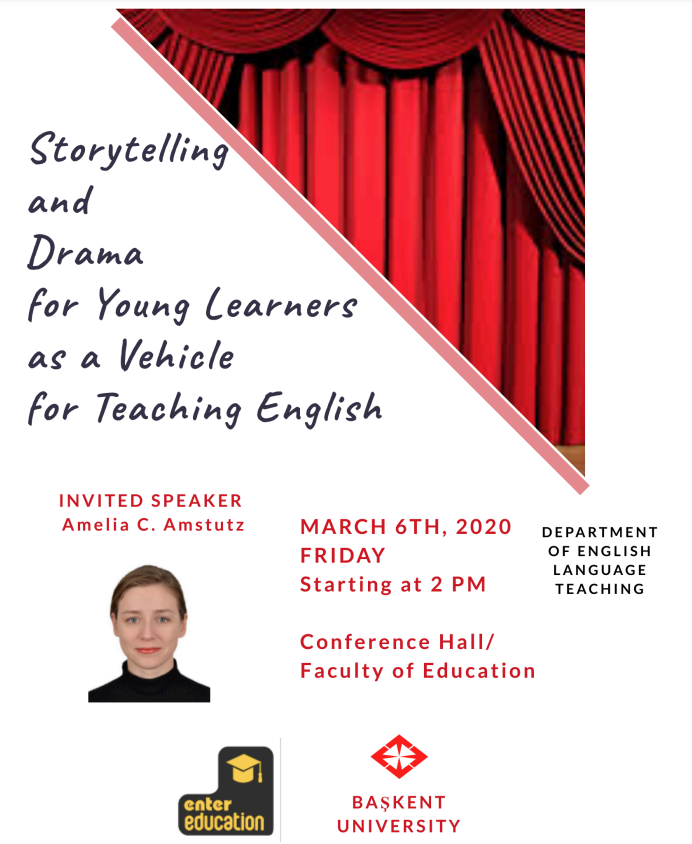 